Fecha: 05 de septiembre de 2014Boletín de prensa Nº 1124COMERCIANTES DEL PARQUE INFANTIL SERÁN REUBICADOS TEMPORALMENTECon el fin de adelantar las obras de rehabilitación de la calle 18 entre las carreras 30 y 32 sector del Parque Infantil, Avante SETP y la Administración Municipal llegaron a un acuerdo con los vendedores de comidas rápidas que se sitúan en esta vía con el fin de ser reubicados temporalmente sobre la carrera 30 mientras culmina la pavimentación de este tramo.El director de infraestructura de Avante, Willan Rodríguez Granja, manifestó que los trabajos en el sector iniciarán este lunes 8 de septiembre y se extenderán por un tiempo aproximado de un mes. Así culminaría la intervención de la calle 18 incluida en la Rehabilitación de 12 Vías Urbanas que avanza en su última fase. “Finalizada esta vía sólo resta la rehabilitación de la calle 15 desde San Andresito hasta la Panamericana y de las carreras 42A y 43 en el barrio La Colina”, precisó el funcionario.Por su parte Pastora Miranda, Presidenta del Sindicato de Vendedores Estacionarios Nueva Colombia, resaltó la voluntad de diálogo de la entidad. “Tuvimos una reunión en la que se llegó a un concertación y aceptaron nuestra propuesta de ubicarnos provisionalmente sobre la carrera 30 donde los compañeros van a situarse hasta que termine la obra, luego volverán a los lugares que venían ocupando”, dijo la dirigente quien reconoció la transformación que la alcaldía le está dando a la ciudad.Para hacer la reubicación de los 15 comerciantes, se realizó un sorteo con balotas supervisado por la Dirección de Espacio Público de la Alcaldía de Pasto que estuvo acompañando todo el proceso. En el acta suscrita los vendedores se comprometieron a mantener el orden y la limpieza del espacio que utilizarán temporalmente.Avanza pavimentación en proyecto de la calle 16Continúan los trabajos de pavimentación de la calle 16 entre la carrera 30 y la avenida Panamericana con la fundición de placa de concreto en la intersección de esta vía con la carrera 34 y con la instalación de base y sub base entre las carreras 32 y 34. En el cruce se utilizaron acelerantes para el proceso de fraguado con el fin de habilitar el tránsito en el menor tiempo posible.Contacto: Gerente AVANTE SETP Jorge Hernando Cote Ante. Celular: 3148325653ALIANZA FRANCESA FIRMA CONVENIO CON COMFAMILIAR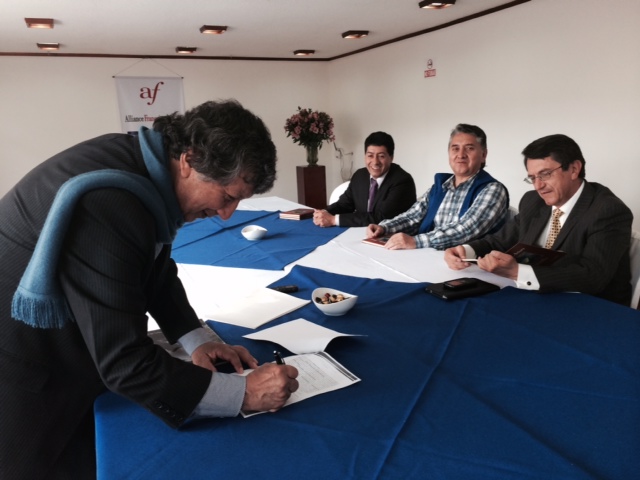 El maestro Manuel Guerrero firmó un convenio como representante legal de la Alianza Francesa en Pasto con Comfamiliar de Nariño a través del cual se capacitará en el idioma francés a estudiantes y personal administrativo de la entidad. El acuerdo que cuenta con el apoyo de la Alcaldía Municipal a través del programa ‘Pasto Ciudad Lectora’ también interactuará actividades culturales que se realizan durante el año.El director de la Alianza Francesa en Pasto, Carlos Muñoz manifestó que el convenio permitirá realizar intercambios culturales con Francia, teniendo en cuenta las oportunidades que ofrece en diferentes campos. “Esta proyección social será de grandes beneficios para los estudiantes que buscan otra visión del mundo”.El alcalde (e) de Pasto Víctor Raúl Eraso Paz, indicó que este tipo de convenios fortalece la enseñanza del idioma francés. “Este es un esfuerzo interinstitucional donde la alcaldía se convierte en un aliado estratégico para el cumplimiento de los objetivos de formar en otro idioma a personas de la ciudad”.PROYECTO MINKAY FORTALECERÁ TRANSFERENCIA DE TECNOLOGÍA EN LA REGIÓN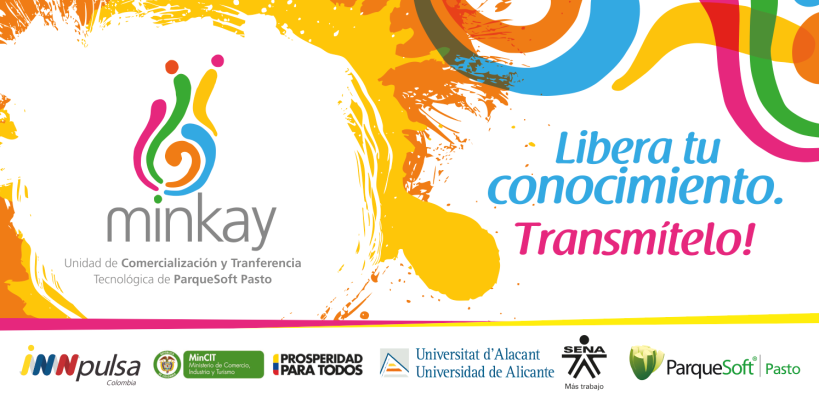 Con el apoyo de cuatro expertos de la Universidad de Alicante – España, ParqueSoft y la Alcaldía de Pasto a través de la Secretaría de Desarrollo Económico en el marco del Centro de Emprendimiento Digital, llevaron a cabo el seminario público ‘Como la transferencia de tecnología aporta a la competitividad’ que reunió a cientos de emprendedores de la capital de Nariño.Alba Santa, técnico de innovación de la Universidad de Alicante, explicó que a través del proyecto Minkay (Unidad de comercialización y transferencia tecnológica de ParqueSoft Pasto) se busca dinamizar la capacidad y transmisión de tecnología de Pasto y el departamento de Nariño. “Aquí es donde juega un papel importante las universidades, empresas y actores con quienes esperamos que haya un intercambio de saberes para fortalecer sus servicios y conocimientos”.Frente al proceso, el director de ParqueSoft Pasto, Gelber Morán Silva, destacó el trabajo del alcalde Harold Guerrero López respecto al tema de innovación que ha permitido posicionar a la ciudad como una de las más emprendedoras luego de la puesta en marcha del Centro de Emprendimiento Digital y Tecnológico que permitirá desarrollar herramientas y servicios tecnológicos. “Son los jóvenes inquietos los llamados a vincularse en esta iniciativa”.  Finalmente el secretario de Desarrollo Económico, Cástulo Cisneros, recordó que la Administración Municipal ha invertido cerca de $1.300 millones en el Centro de Emprendimiento Digital y Tecnológico Carlos Cesar Puyana e invitó a los jóvenes de Pasto para que hagan parte del proyecto que será una fuente generadora de empleo”, precisó el funcionario.Contacto: Secretario Desarrollo Económico, Cástulo Cisneros. Celular: 3006167259PAGO SUBSIDIO ECONÓMICO A  PERSONAS MAYORES En atención a la información suministrada por parte del Consorcio Colombia Mayor, el  03 de septiembre del año en curso, la Secretaría de Bienestar Social comunica a los beneficiarios del Programa Colombia Mayor, que se dará inicio a los pagos de subsidio económico en todos los puntos de atención autorizados. Así mismo, se informa que con el objetivo de mejorar la atención, a partir de la fecha se implementaron dos nuevos puntos de pago en la zona rural de Pasto, los cuales se encuentran ubicados  en Servientrega Catmabuco y El Encano. De igual forma se continuará pagando a través de caja extendida en los 15 corregimientos restantes.Se cancelará la nómina correspondiente a los meses de julio y agosto del presente año durante las fechas establecidas de la siguiente manera: Banco Popular, Servientregas (Efecty) y Gane Supergiros: a partir del  lunes 8 hasta el viernes 26 de septiembre del año en curso en el horario de la mañana de 8:00 de la mañana a 12:00 del medio día. Puntos de pagos autorizados zona urbana de PastoPara brindar una mejor atención a las personas mayores del municipio, la distribución de la nómina se realiza de acuerdo al último dígito del número de cédula, teniendo en cuenta el siguiente cronograma:De otra parte para evitar congestiones, tener un mayor control y evitar la larga espera de las personas mayores en cada punto, se mantiene la estrategia de pago, que se puede observar en el siguiente cronograma:Puntos de pagos autorizados en la Zona Rural – 15 CorregimientosLos pagos se realizarán a partir del lunes 8 al miércoles 17 septiembre del presente año según cronograma establecido. Las personas que no alcancen a realizar su cobro en los corregimientos de acuerdo al cronograma, deben acercarse a partir del 18 hasta el 26 de septiembre, a los distintos puntos de pago que ofrece GANE Supergiros en la ciudad de Pasto tales como:Súper Giros Av. Colombia (Cll 12 N. 15 -97) Súper Giros Av. Santander (Cll 22 N. 23 – 50)Súper Giros Av. Julián Bucheli (Cll 13 N. 15 – 19)Se recuerda a los beneficiarios que es indispensable presentar la cédula original. En caso de personas que cobran con poder notarial, éste debe tener vigencia del último mes, además se debe  presentar dos copias y originales de cédula (beneficiario y apoderado).Para mayor información, pueden dirigirse hasta las instalaciones de la Secretaría de Bienestar Social ubicada en el barrio Mijitayo carrera 26 sur (antiguo Inurbe) o comunicarse a través de los siguientes medios de consulta: Líneas telefónicas: 7238681 – 7233561, línea telefónica habilitada por Servientrega: 7369912 extensión 6.Contacto: Secretaria de Bienestar Social, Laura Patricia Martínez Baquero. Celular: 3016251175	FUNCIONARIOS SE CAPACITAN EN ATENCIÓN AL USUARIOCon el propósito de fortalecer el servicio a la comunidad en la Administración Municipal, los funcionarios del nivel directivo y asesor se capacitaron en atención al usuario. El líder de la estrategia de innovación de ParqueSoft, Jhon Jaime Acosta, aseguró que esta iniciativa trae un beneficio mutuo en el marco de dos ejes: comunicación asertiva y empatía. "Es importante que el funcionario público ocupe el papel del cliente y haya una relación adecuada entre la Entidad y los usuarios".Por su parte, la asesora de despacho María Cristina Benítez, aseguró que esta iniciativa es vital para generar confianza con los usuarios. "Este espacio fortalece el cambio cultural propuesto por el alcalde Harold Guerrero López, para prestar un servicio de calidad con eficacia y eficiencia".Pasto Transformación ProductivaMaría Paula Chavarriaga RoseroJefe Oficina de Comunicación SocialAlcaldía de PastoPuntos de PagoDígitoNovedadPersonas programasServientrega- Efecty Parque Bolívar (Cra 6 N. 25 – 87)0Se mantiene 657Súper Giros Av. Colombia (Cll 12 N. 15 -97)1Se mantiene 632Servientrega- Efecty Plaza Carnaval (Cra 20 N. 18 – 34)2Se mantiene 625Servientrega- Efecty BombonaCentro Comercial Nuevo Bombona  local 13Se mantiene644Servientrega- Efecty Américas (Cra 19 N. 14 – 21)4Se mantiene 660Servientrega- Efecty Fátima (Cll 17 N. 13 -76)5Se mantiene645Servientrega- Efecty Parque Infantil (Cll 16 B N. 29 -48)6Se mantiene677Banco Popular – Plaza de Nariño7Se mantiene 760Súper Giros Av. Santander (Cll 22 N. 23 – 50)8Se mantiene 652Súper Giros Av. Julián Bucheli (Cll 13 N. 15 – 19)9Se mantiene 675Servientrega CatambucoNuevo punto de pago653Servientrega El EncanoNuevo punto de pago385Súper Giros CorregimientosSe cancelará en cada corregimiento3.428Cronograma de Pagos Banco Popular - Servientregas y GANE SupergirosA partir del  8 hasta el 26 de septiembre 2014Cronograma de Pagos Banco Popular - Servientregas y GANE SupergirosA partir del  8 hasta el 26 de septiembre 2014Letra del primer apellido en orden alfabéticoFecha de PagoA, B, C, CH8 y 9      de septiembre 2014D,E, F, G,10 y 11  de septiembre 2014H,I,J,K,12 y 15  de septiembre 2014L,LL,M,N,16 y 17  de septiembre 2014Ñ,O,P,Q,18 y 19  de septiembre 2014R,S,T, U,20 y 23  de septiembre 2014V,W,X, Y, Z24 y 25  de septiembre 2014Pendientes por cobrar26 de septiembre 2014FECHACORREGIMIENTOHORAPUNTO DE ENCUENTROPERSONAS PROGRAMADAS8 de septiembre El Socorro8:00  a.mSalón Comunal1398 de septiembre Santa Bárbara12:00  mSalón Múltiple Colegio4429 de septiembre La Caldera8:00  a.mSalón Comunal1089 de septiembre Genoy12:00  mCasa Cural167 10 de septiembre Gualmatán8:00  a.mOficina  corregimental12010 de septiembre Obonuco12:00  mSalón Comunal19311 de septiembre San Fernando8:00  a.mCasa Pastoral14011 de septiembre La Laguna12:00  mSalón Comunal24712 de septiembre Cabrera8:00  a.mSalón Comunal14612 de septiembre Buesaquillo12:00  mOficina corregimental37315 de septiembre Morasurco8:00  a.mOficina corregimental25415 de septiembre Mapachico12:00  mSalón Comunal27216 de septiembre Jongovito8:00  a.mSalón Comunal16716 de septiembre Jamondino12:00  mSalón Comunal34317 de septiembre Mocondino8:00  a.mSalón Comunal317